АДМИНИСТРАЦИЯНовомихайловского сельского поселенияМонастырщинского района Смоленской областиП О С Т А Н О В Л Е Н И Еот   15.04.2014г                №24 Об утверждении Административного регламента по предоставлению муниципальной услуги «Предоставление информации об очередности предоставления жилых помещений  муниципального жилого фонда  на условиях  социального найма»        В целях повышения качества исполнения и доступности муниципальной услуги «Предоставление информации об очередности предоставления жилых помещений муниципального жилого фонда на  условиях социального найма»   Администрации Новомихайловского сельского поселения Монастырщинского района  Смоленской области,  в соответствии с Федеральным законом от 27.07.2010 года №210-ФЗ «Об организации предоставления государственных  и  муниципальных услуг», постановлением Администрации муниципального образования «Монастырщинский район» Смоленской области от 01.02.2011 года № 20  «Об утверждении порядка разработки и утверждения  административных регламентов предоставления муниципальных услуг», постановлением Администрации муниципального образования «Монастырщинский район» Смоленской области от 08.11.2012 года № 348  «О внесении  изменений в Порядок разработки и утверждения  административных регламентов предоставления муниципальных услуг» Администрация  Новомихайловского сельского поселения Монастырщинского района Смоленской области  п о с т а н о в л я е т:     1.Утвердить прилагаемый Административный регламент Администрации  Новомихайловского сельского поселения Монастырщинского района Смоленской области по предоставлению муниципальной услуги «Предоставление информации об очередности предоставления жилых помещений муниципального жилого фонда на  условиях социального найма»         2.Постановление разместить на официальном сайте Администрации Новомихайловского сельского поселения Монастырщинского района Смоленской области      3. Настоящее постановление вступает в силу со дня обнародования.       4. Контроль за исполнением постановления оставляю за собой. Глава  муниципального образованияНовомихайловского сельского поселенияМонастырщинского районаСмоленской области                                                                С.В.Иванов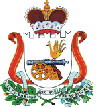 